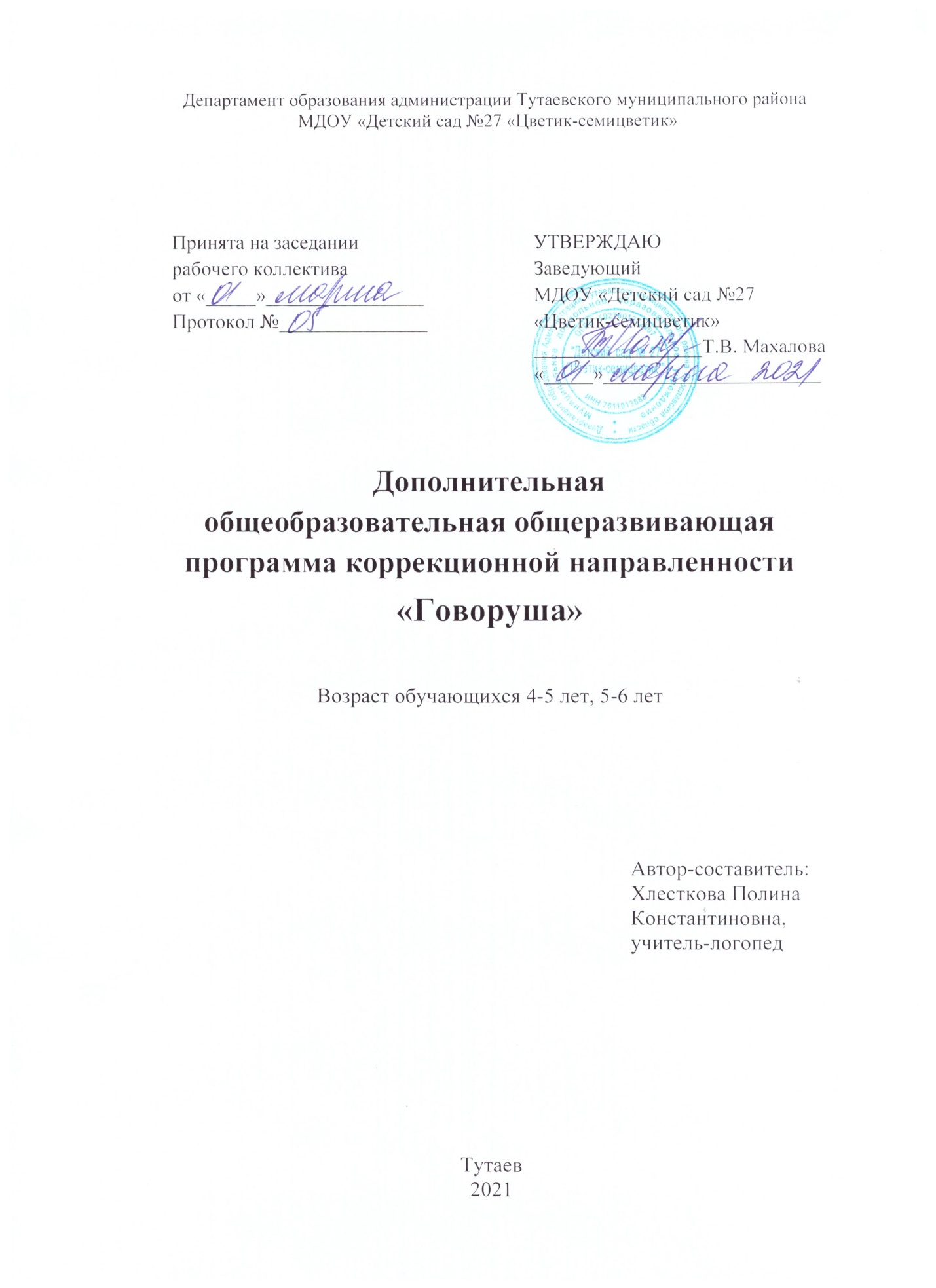 СодержаниеПояснительная запискаНастоящая дополнительная общеобразовательная общеразвивающая программа разработана с учетом Федерального Закона Российской Федерации от 29.12.2012 г. № 273 «Об образовании в Российской Федерации»; Приказа Министерства образования и науки Российской Федерации от 29 августа . № 1008 «Об утверждении порядка организации и осуществления образовательной деятельности по дополнительным общеобразовательным программам»; «Санитарно-эпидемиологических требований к условиям и организации обучения в общеобразовательных учреждениях», утвержденных Главным государственным санитарным врачом РФ 29 декабря 2012 года № 189; Письма Минобрнауки РФ от 11.12.2006 N 06-1844 «О примерных требованиях к программам дополнительного образования обучающихся»; муниципальных правовых актов; Устава МДОУ «Детский сад №27 «Цветик-семицветик».Данная программа представляет собой целостную, систематизированную модель педагогического процесса, предлагаемого для индивидуальной, коррекционной работы с детьми, имеющими фонетические и фонетико-фонематические нарушения речи с 4 до 5 и с 5 до 6 лет. В программе выстроена система коррекционной работы, определена цель, указаны задачи и содержание работы по постановке звуков и их автоматизации в речи.Актуальность программы. Дошкольный возраст – важный период в становлении личности ребёнка. В федеральном государственном стандарте дошкольного образования развитие речи занимает одно из центральных мест. Ведь без чистой и правильной речи затрудняется приобретение ребёнком навыков общения и выстраивания отношений с окружающим миром. Овладение правильным произношением звуков речи очень важно в речевом развитии ребенка. При нормальном развитии процесс становления звукопроизношения заканчивается к 5-6-летнему возрасту. Но иногда процесс формирования звукопроизносительной стороны речи затягивается. Зачастую речевые нарушения влекут за собой отставание в развитии ребёнка. У многих детей дефекты звукопроизношения, возникнув и закрепившись в детстве, с большим трудом преодолеваются в последующие годы и даже могут сохраниться на всю жизнь. Помимо этого, недостатки устной речи могут являться причиной  последующих ошибок и в письменной речи. В связи с повышением в детских садах количества детей с нарушениями речи различной степени тяжести появляется необходимость в дополнительной образовательной общеразвивающей программе коррекционной направленности.  Таким образом, нарушение произносительной стороны речи требует специальной логопедической помощи, что позволит предупредить дальнейшие затруднения детей при обучении в школе. Категория обучающихся: программа рассчитана на обучающихся детей дошкольного возраста с 4 до 5 лет и с 5 до 6 лет.Направленность: коррекционно-развивающая, речевая.Вид: модифицированная.Цель: обеспечение средств и условий для коррекции речевых недостатков у детей дошкольного возраста с фонетико-фонематическим недоразвитием речи.Основные задачи: Формирование правильного произношения (воспитание артикуляционных навыков, звукопроизношения, слоговой структуры);Развитие фонематического слуха (различение и узнавание фонем);Формирование навыков звукового анализа.Ожидаемые результаты: Правильно артикулирует все звуки речи в различных позициях; Чётко дифференцирует все изученные звуки;Производит элементарный звуковой анализ;Расширился активный и пассивный словарный запас;Используются в речи слова сложной слоговой структуры;Овладел лексико-грамматическим строем речи;Усовершенствовался навык связного высказывания.Особенности организации образовательного процесса:В логопедический кружок зачисляются дети дошкольного возраста (4-5 лет, 5-6 лет) по запросу родителя (законного представителя), посещающие дошкольную организацию, имеющие нарушения в развитии устной речи:- нарушения произношения – фонетическое недоразвитие речи;- фонетико-фонематическое недоразвитие речи. Зачисление детей в логопедический кружок производится в течение всего учебного года по мере освобождения мест.Продолжительность коррекционно-развивающей работы обусловлена индивидуальными особенностями ребенка. Выпуск детей проводится в течение всего учебного года по мере устранения речевых дефектов, которые определяются учителем-логопедом или по желанию родителя (законного представителя).Учитель-логопед проводит регулярные индивидуальные логопедические коррекционные занятия с ребенком два раза в неделю, во второй половине дня, длительностью 20-25 минут. Частота проведения индивидуальных занятий может варьироваться в зависимости от характера и степени выраженности речевого нарушения, но не реже одного раза в неделю. На каждого ребенка заполняется индивидуальная речевая карта, разрабатывается индивидуальный коррекционный  маршрут (см. Приложения 1, 2). Первое и второе занятие отводится для диагностики и планирования индивидуального маршрута ребенка.Этапы коррекционно-развивающей работы:1 этап. Диагностический;2 этап. Организационно-подготовительный;3 этап. Коррекционно-развивающий;4 этап. Итогово-диагностический.2. Содержание программыСодержание коррекционно-развивающей работы направлено на создание условий для устранения речевых дефектов и предупреждение возможных последствий речевых недостатков. Модель организации коррекционно-образовательного процесса отражена в таблице 2.Таблица 2. Модель организации коррекционно-образовательного процессаЛогопедическое воздействие осуществляется различными методами: наглядными, словесными и практическими. Наглядные методы направлены на обогащение содержательной стороны речи, словесные – на обучение пересказу, беседе, рассказу без опоры на наглядные материалы. Практические методы  используются при формировании речевых навыков путем широкого применения специальных упражнений и игр.  В соответствии с ФГОС ДО основной формой работы с детьми-дошкольниками по всем направлениям развития является игровая деятельность. Исходя из этого, настоящая программа предполагает, что занятие остается одной из основных форм работы с детьми, имеющими нарушения речи при максимальном использовании игровых форм в рамках каждого занятия.Основная цель индивидуальных занятий состоит в выборе и в применении комплекса артикуляционных упражнений, направленных на устранение специфических нарушений звуковой стороны речи, характерных для дислалии, дизартрии и др. На индивидуальных занятиях логопед имеет возможность установить эмоциональный контакт с ребёнком, активизировать контроль над качеством звучащей речи, корригировать речевой дефект. На занятиях дошкольник должен овладеть правильной артикуляцией каждого изучаемого звука и автоматизировать его в облегченных фонетических условиях: изолированно, в прямом и обратном слоге, словах несложной слоговой структуры. Индивидуальная работа по коррекции и развитию речи строится по следующим основным направлениям:совершенствование статической и динамической организации движений (общая, мелкая и артикуляционная моторика).развитие артикуляционного и голосового аппарата;развитие просодической стороны речи;формирование звукопроизносительных навыков, фонематических процессов;уточнение, обогащение и активизация лексического запаса в процессе нормализации звуковой стороны речи;формирование грамматической и синтаксической сторон речи;развитие диалогической и монологической речи.Коррекционно-развивающая работа учителя-логопеда с конкретным воспитанником ДОУ включает те направления, которые соответствуют структуре его речевого нарушения.Индивидуальная логопедическая работа по коррекции звукопроизношения строится поэтапно:1 этап – Подготовительный.Тщательная и всесторонняя подготовка ребенка к коррекционной работе.    Задачи:- вызвать интерес к логопедическим занятиям;- развитие слухового внимания, памяти, фонематического восприятия  в играх и специальных упражнениях;- формирование и развитие артикуляционной моторики до уровня минимальной достаточности для постановки звуков;- формирование правильного речевого дыхания;- в процессе систематических тренировок овладение комплексом пальчиковой гимнастики.2 этап – Формирование произносительных умений и навыков (см. Приложение 3).    Задачи:- устранение дефектного звукопроизношения;- развитие умений и навыков дифференцировать звуки, сходные артикуляционно и акустически;- формирование практических умений и навыков.Виды коррекционной работы:• Подготовительные упражнения (артикуляционная гимнастика) (см. Приложение 4):Для свистящих: «Чистим зубки», «Качели», «Лопатка», «Накажем язычок», «Заборчик», «Окно», «Мост», «Холодный ветер».Для шипящих: «Трубочка», «Чашечка», «Лопатка копает», «Вкусное варенье», «Грибок», «Парус», «Фокус», «Теплый ветер».Для сонорных:  «Маляр», «Индюк», «Лошадка», «Грибок», «Гармошка», «Молоток», «Пулемет», «Пароход», «Пароход гудит». •Автоматизация каждого исправленного звука в слогах:- З, Ш, Ж, С, З’, Л’ автоматизируются вначале в прямых слогах, затем в обратных и в последнюю очередь – в слогах со стечением согласных;- Ц, Ч, Щ, Л – наоборот: сначала в обратных слогах, затем в прямых и со стечением согласных;- Р, Р’ можно начинать автоматизировать с проторного аналога и параллельно вырабатывать вибрацию.• Автоматизация исправленного звука в словах проводится в той же последовательности, как и в слогах. По мере овладения произношением каждого слога он сразу вводится и закрепляется в словах с данным слогом.• Автоматизация звуков в предложениях. Каждое отработанное в произношении слово сразу включается в отдельные предложения, затем в небольшие рассказы, подбираются потешки, чистоговорки, стихи с данным звуком.• Дифференциация звуков:С-З, С’-Ц, С-Ш;Ж-З, Ж-Ш;Ч-Т’, Ч-С’, Ч-Щ;Щ-С, Щ-Т’, Щ- Ч, Щ-Ш;Р-Л, Р-Р’, Р’-Л’, Р’-Й, Л’-Л. Совершенствование фонематического восприятия проводится параллельно с коррекцией звукопроизношения. Далее все этапы будут повторяться для новых звуков, которые берутся для закрепления в зависимости от быстроты их постановки.Диагностика достижений детей осуществляется индивидуально. Диагностическая речевая карта заполнятся в начале и в конце периода обучения.Обеспечение. Методическое обеспечение:Для формирования  звукопроизношения:  Набор игрушек и предметных картинок для сопровождения артикуляционной гимнастики, наборы предметных картинок для автоматизации и дифференциации звуков, альбомы С.А. Смирновой, альбомы В.В. Коноваленко, комплексы артикуляционной гимнастики и профили звуков и т.д.Для формирование слухового  внимания,  фонематического  восприятия и навыков  звукового анализа:  музыкальные инструменты, звучащие игрушки, звучащие игрушки-заместители (коробочки с разными наполнителями: горох, камушки…), д/и.Для  формирования  лексико-грамматического строя речи: предметные картинки по всем лексическим темам, игры на развитие навыка словообразования, подбор антонимов и синонимов, мелкие игрушки для игр с песком, д/и.Для развития связной речи: Графические схемы для рассказывания, серии сюжетных картинок, предметные картинки и игрушки для сравнительных и описательных рассказов.Для  развития мелкой моторики, речевого дыхания: «Волшебный мешочек» с мелкими фигурками и игрушками, дыхательные тренажёры, шнуровки, мячики Су-Джок и т.д.Материально-техническое обеспечение: стол для индивидуальных занятий, настенное зеркало, детские стулья, дезинфицирующее средство, средства для постановки звуков (постановочные зонды, ватные палочки, одноразовые шпатели, соски и т.д.).ИсточникиБорисова Е.А. Индивидуальные логопедические занятия с дошкольниками: методическое пособие [Текст]. – М.:ТЦ Сфера, 2008. Волкова Г.А. Методика психолого-логопедического обследования детей с нарушениями речи. Вопросы дифференциальной диагностики: учебно-методическое пособие [Текст]. – СПб.:ДЕТСТВО-ПРЕСС, 2004.Грибова О.Е. Технология организации логопедического обследования: метод. пособие [Текст]  / О.Е.Грибова.-2-е изд. – М.: Айрис – пресс, 2007. Епифанцева, Т.Б. Настольная книга педагога-дефектолога [Текст] / Т.Б. Епифанцева [и др.] – Изд. 4-е. – Ростов н/Д: Феникс, 2008.  – 564 с.Коррекционно-педагогическая работа в дошкольных учреждениях для детей с нарушениями речи [Текст] / Под ред. Ю.Ф. Гаркуши. — М.: Секачев В.Ю. ТЦ «Сфера», НИИ Школьных технологий, 2008. – 128 с.Коррекция звукопроизношения у детей 5-6 лет с фонетическим нарушением речи в условиях логопункта ДОУ: метод. пособие [Текст] /  Н.В. Емельянова, Г.А. Капицына, Л.И. Жидкова; под ред. С.Д. Ермолаева. – СПб.: ДЕТСВО-ПРЕСС, 2013. – 288 с.Логопедия. Теория и практика [Текст] / под ред. Т.Б. Филичевой. – М.: Эксмо, 2017. – 608с.Методические рекомендации по постановке у детей звуков [С], [Ш], [Р], [Л] [Текст] / Е.А. Пожиленко; под ред. М.О. Вайполиной. – М.: Каро, 2009. – 256 с.Методы обследования речи детей: пособие по диагностике речевых нарушений [Текст] / Под общ. ред. проф. Г.В. Чиркиной. - 4-е изд., доп. - М.: АРКТИ, 2010. –240 с.Нищева, Н.В. Современная система коррекционной работы в группе компенсирующей направленности для детей с нарушениями речи (с 3 до 7 лет) [Текст] / Н.В. Нищева. – СПб.:  ДЕТСТВО-ПРЕСС , 2018. – 544 с.Новоторцева, Н.В. Логопедическое сопровождение детей дошкольного возраста: коррекционно-развивающая работа: учебное пособие [Текст] / Н.В.Новоторцева. – Ярославль: РИО ЯГПУ, 2017. – 139 с.Новоторцева, Н.В. Энциклопедия речевого развития [Текст] /          Н.В. Новоторцева. – М: РОСМЭН-ПРЕСС, 2008. – 192 с.Основы логопедии с практикумом по звукопроизношению [Текст]: учеб. пособие для студ. сред. пед. учеб. заведений / под ред. Т.В. Волосовец. – М.: «Академия», 2002. – 200 с. От рождения до школы [Текст]: основная образовательная программа дошкольного образования / под ред. Н.Е. Вераксы, Т.С. Комаровой,               М.А. Васильевой. - 4-е изд., перераб. – М.: Мозаика-Синтез, 2018. – 352 с.Понятийно-терминологический словарь логопеда [Текст] / под ред. В.И.Селиверстова. – М.: Владос, 2015. – 287 с. Руденко, В.И. Логопедия: практическое пособие [Текст] / авт.-сост. В.И. Руденко. – Ростов н/Д: Феникс, 2017. – 287 с.Справочник логопеда [Текст] / М.А. Поваляева; под ред. О. Морозовой . - Ростов н/Д.: Феникс, 2010. – 446 с. Филичева, Т.Б. Основы дошкольной логопедии [Текст] /                     Т.Б. Филичева, О.С. Орлова, Т.В. Туманова. – М.: Эксмо, 2017. – 320 с.Филичева, Т.Б. Устранение общего недоразвития речи у детей дошкольного возраста: практ. пособие [Текст] / Т.Б.Филичева, Г.В.Чиркина. – 4-е изд. – М.: Айрис – пресс, 2008. – 224 с.Приложение 1. Речевая картаРЕЧЕВАЯ   КАРТАФамилия Имя ребенка	Дата рождения______________________________________группа_____________________СВЕДЕНИЯ О РОДИТЕЛЯХФ.И.О. матери ________________________________________________________________Место работы, должность_______________________________________________________Ф.И.О. отца___________________________________________________________________Место работы, должность________________________________________________________АНАМНЕСТИЧЕСКИЕ ДАННЫЕОт какой беременности ребенок________________________________________________Характер протекания беременности ( токсикоз, падения, психозы, инфекционные заболевания и т.д..) _____________________________________________________________Роды (в срок, преждеврем,, быстрые, стремит, обезвож, и т.д.)_______________________Стимуляция (механическая, химическая и т.д.)______________________________________Когда закричал_________________Асфиксия (белая, синяя)_________________________Резус-фактор (отрицательный, совместимость)____________________________________Вес при рождении____________рост_______оценка по шкале Апгар__________________РЕЧЕВОЕ РАЗВИТИЕГуление с ______________________ мес.		Лепет _______________________мес.Первые слова с ___________________ мес.	Первые фразы ____________________ мес.Прерывалось ли речевое развитие (если прерывалось, то по какой причине, как долго длилось, с какими последствиями)________________________________________________ОБЩАЯ И МЕЛКАЯ МОТОРИКАОБСЛЕДОВАНИЕ АРТИКУЛЯЦИОННОГО АПППАРАТАЗВУКОПРОИЗНОШЕНИЕФОНЕМАТИЧЕСКОЕ ВОСПРИЯТИЕВоспроизведениезвукового ряда:	а-о-у, д-т-д, б-п-б	слогового ряда:	би-ба-бо, та-да-та, ка-га-ка	ряда слов:	кот-год-кот, том-дом-ком, бочка-почка-точка	ЗВУКОВОЙ АНАЛИЗВыделение первого ударного гласного (утка, овощ, аист)	Выделение гласного в середине слова (мак, кот)	Выделение  согласного (дом, мост)	ПРОИЗНОШЕНИЕ СЛОВ СЛОЖНОЙ ЗВУКО-СЛОГОВОЙ СТРУКТУРЫКлубника		Сковородка		Лекарство		Велосипед		Фотографироваться	_________________________________________________________ЛЕКСИКАВремя года		2. Обобщающие понятия	а) дикие и домашние животные	б) детеныши животных	в) посуда		г) мебель		д) одежда		е) транспорт	_________________________________________________________3. Антонимы		4. Признаки и действия предмета	ГРАММАТИЧЕСКИЙ СТРОЙ1. Словообразование:а) уменьшительные суффиксы	б) прилагательное	2. Словоизменениеа) один – много	б) падежные формы существительных	в) согласование числительного с существительным	3. Предлогиа) простые		б) сложные		СВЯЗНАЯ РЕЧЬ1. Предложение по картинке	2. Рассказ по серии сюжетных картин	___________________________________________________________________________Дополнительные сведения_______________________________________________________________________________________________________________________________Заключение логопеда:	Дата обследования_____________________________Логопед____________Приложение 2. План индивидуальной коррекционной работыФ. И. ребенка ______________________________________________________Заключение: _______________________________________________________Дата: начало коррекционной работы _____________20____г.Окончание коррекционной работы _______________20___г.Приложение 3. Примеры конспектов индивидуальных логопедических занятийКонспект индивидуального занятия на тему:  «Постановка звука [с] и автоматизация его изолированно»Цель: Формирование правильного  произношения  звука [с].Задачи:Коррекционно-образовательные: 1. Формировать знания о механизме организации звука и его акустических особенностях;Коррекционно-развивающие: 1. Развивать подвижность артикуляционного аппарата, мелкую моторику, фонематические процессы;2. Формировать правильную воздушную струю.Коррекционно-воспитательные: 1. Воспитывать усидчивость и самоконтроль.Оборудование:  игрушка «Собака», карточки (дорожки насоса, шины, ветерка),   картинка – характеристика звука.Ход занятия:Организационный момент.Логопед: Посмотри, какая собачка к нам пришла сегодня в гости! А зовут ее Сима. Она хочет посмотреть, как мы будем играть!Л: Но у нее случилась беда: пока она ехал на самокате, у него спустилось колесо. Поможем Симе? (Ответ ребенка)Л: Для этого нужно будет накачать насосом колесо. Но песенка насоса непростая: С – С – С. Сегодня мы будем учиться правильно произносить звук [С]. Хочешь научиться песенке насоса? (Ответ ребенка)Основная частьАнализ артикуляции по плану. Характеристика звука.Л: Послушай я тебе спою песенку насоса: с-с-с-с.Расскажи мне, когда я тебе её пела, как у меня были расположены: губы, зубы, язычок?Ребёнок рассказывает с помощью педагога (губы расположены в улыбке, зубы заборчиком, а язычок за нижними зубами).Л: Для того чтобы песенка насоса пелась легко и красиво, нужно сделать упражнения для губ и язычка.Артикуляционная гимнастика («Заборчик», «Трубочка», «Накажем непослушный язык», «Чистим зубы снаружи», «Вкусное варенье»).Постановка звука [С]Л: Вот теперь мы сможем помочь страусенку Симе накачать колёса на самокате. Давай правильно поставим губы, зубы и язычок и вместе споём песенку насоса. Передний колесо накачаем вместе, а заднее ты сам.(Ребёнок по пальчиковой дорожке, проводит пальцем и поёт песенку насоса). Пальчиковая гимнастика (см. Приложение 5)Л:  А сейчас мы отдохнем и поиграем пальчиками.Развитие фонематического слухаЛ:  А теперь давай мы поиграем в игру «Ловишки». Как только услышишь звук [С], сразу лови его - хлопай в ладошки: М-Ш-С-К-С-Н-Д-С-Р-Л-С-Т-Б-С-ХЛ:  Молодец. Сима очень рада твоей помощи и предлагает нам покататься на самокате.  Автоматизация изолированного звука [С]. Закрепление правильного произношения.Л: Прокатимся быстро, с ветерком как свистит ветер на улице? (Ребёнок по пальчиковой дорожке, проводит пальцем и свистит ветерком).Ребенок:  С-с-с-с-с.Л: Как из шины выходит воздух, когда колесо спускает?(Ребёнок по пальчиковой дорожке, проводит пальцем и воспроизводит звук спускающей шины).Ребенок:  С-с-с-с-с.Л: Давай помоем ручки, и включим кран с водой. Как течет водичка?(Ребёнок по пальчиковой дорожке, проводит пальцем и поёт песенку водички).Ребенок:  С-с-с-с-с.3. Рефлексия. Подведение итога.Л: Молодец. Какую песенку мы с тобой сегодня учились петь? (ответ ребенка)Л: Кому мы помогли в беде? Как? (ответ ребенка)Л: Как мы показывали губы, зубы и язычок? (ответ ребенка)Л: Молодец! Ты очень хорошо занимался, старался.Л: Что тебе больше всего понравилось делать? (ответ ребенка)Домашнее задание.В тетради: Артикуляционная гимнастика, упражнение «Песенка насоса».Конспект индивидуального логопедического занятия«Автоматизация звука [с] в слогах, словах без стечения и со стечением»Цель: автоматизация звука [с] в слогах, словах.Задачи:Коррекционно-образовательные: 1.Закрепление правильного произношения звука [с] в слогах, словах.2.Обогащение и активизация словаря.Коррекционно-развивающие:1.Развитие общей и мелкой моторики.2.Развитие артикуляционной моторики.3.Совершенствование внимания.Коррекционно-воспитательные:1.Воспитывать усидчивость. Оборудование: Игрушка Лисичка, картинки со звуком [c], карточка для игры «Путаница».Ход занятия:1. Организационный моментЛогопед: Смотри, к нам сегодня пришел гость. Кто это? (Ответ ребенка: лиса)Лиса подготовила нам интересные игры, давай вместе с ней поиграем. 2. Основная часть1). Артикуляционная гимнастика.Упражнения: «Улыбочка», «Горка», «Змейка», «Трубочка», «Часики».2). Работа со слогами.Логопед говорит слог, ребенок в ответ повторяет услышанное.СА-СО-СУ-СЫ                   АС-ОС-УС-ЫССТА-СТО-СТУ-СТЫ         АСТ-ОСТ-УСТ-ЫСТ3). ЧистоговоркиЛогопед: Наш гость приготовил интересные чистоговорки. Давай вместе проговорим их. Са-са-са – у норы сидит лиса.Со-со-со – покатилось колесо.Су-су-су – серый волк живет в лесу.Сы-сы-сы – прилетели две осы.Логопед: поможем лисичке подобрать к чистоговоркам подходящие картинки? (Ответ ребенка: да, поможем)4). Работа со словами.Логопед: Назови картинки: сыр, соты, сок, самовар, сундук, самолет, санки, собака, светофор, салют, сумка, сапоги. Выбери одну картинку и раскрась ее. ФизкультминуткаЛогопед: Давай вместе с лисой поиграем в снежки.Раз, два, три, четыре,Мы с тобой комок лепили,Круглый, крепкий, очень гладкий,Но совсем, совсем не сладкий!Раз, подбросим.Два, поймаем.Три, уроним И сломаем.Каждая фраза сопровождается соответствующим действием.5). Работа со словами.Логопед: Рассмотри картинки, раскрась только те, в названиях которых есть звук [с]: морковь, звезда, капуста, скворечник, утюг, цыпленок, мышь, слон, сыр.6). Работа со словами. Игра «Путаница»Логопед: Лиса перепутала все предметы, давай поможем ей разобраться. Логопед предлагает ребенку рассмотреть карточку и назвать предметы, которые он видит, при этом проводя пальчиком по контуру изображения. (На карточке изображены контуры предметов, наложенные друг на друга.) 3. Итог занятияЛогопед: помоги придумать лисе слова, в названии которых есть звук [c]. Лисичке понравилось, как ты сегодня занимался, давай попрощаемся с ней. С каким звуком мы сегодня играли?Домашнее задание.В тетради: Артикуляционная гимнастика, чистоговорки.Приложение 4. Комплексы артикуляционной гимнастикиКомплекс артикуляционной гимнастики  № 1 для свистящих ([с], [з], [ц])1. «Загнать мяч в ворота» (Фомичёва М.Ф.)Цель: Вырабатывать длительную, направленную воздушную струю.Описание: Вытянуть губы вперёд трубочкой и длительно дуть на ватный шарик (лежит на столе перед ребёнком), загоняя его между двумя кубиками.Методические указания:- Следить, чтобы не надувались щёки, для этого их можно слегка придерживать пальцами.- Загонять шарик на одном выдохе, не допуская, чтобы воздушная струя была прерывистой.2. «Наказать непослушный язык» (Фомичёва М.Ф.)Цель: Вырабатывать умение, расслабив мышцы языка, удерживать его широким, распластанным.Описание: Немного приоткрыть рот, спокойно положить язык на нижнюю губу и, пошлёпывая его губами, произнести звук «пя – пя– пя». Удерживать широкий язык в спокойном положении при открытом рте под счёт от 1 –5, 5 – 10.Методические указания:- Нижнюю губу не следует подворачивать и натягивать на нижние зубы.- Язык должен быть широким, края его касаются уголков рта.- Похлопывать язык губами надо несколько раз на одном выдохе. Следить, чтобы ребёнок не задерживал при этом выдыхаемый воздух.3. «Лопатка» (Фомичёва М.Ф.)Цель: Вырабатывать умение удерживать язык в спокойном, расслабленном положении.Описание: Улыбнуться, приоткрыть рот, положить широкий передний край языка на нижнюю губу. Удерживать его в таком положении под счёт от 1 – 5, 5 –10.Методические указания:- Губы не растягивать в сильную улыбку, чтобы не было натяжения.- Следить, чтобы не подворачивалась нижняя губа.- Не высовывать язык далеко: он должен накрывать только нижнюю губу.- Боковые края языка должны касаться уголков рта.- Если упражнение не получается, надо вернуться к упражнению «Наказать непослушный язык».4. «Кто дальше загонит мяч?» (Фомичёва М.Ф.)Цель: Вырабатывать плавную, длительную, непрерывную воздушную струю, идущую посередине языка.Описание: Улыбнуться, положить широкий передний край на нижнюю губу и, как бы произнося длительный звук ф, сдуть ватку на противоположный край стола.Методические указания:- Нижняя губа не должна натягиваться на нижние зубы.- Нельзя надувать щёки.- Следить, чтобы дети произносили звук ф, а не звук х, то есть воздушная струя была узкая, а не рассеянная.5. «Почистим зубы» (Фомичёва М.Ф.)Цель: Научить детей удерживать кончик языка за нижними зубами.Описание: Улыбнуться, показать зубы, приоткрыть рот и кончиком языка почистить нижние зубы, делая сначала движения языком из стороны в сторону, потом снизу вверх.Методические указания:- Губы неподвижны, находятся в положении улыбки.- Двигая кончиком языка из стороны в сторону, следить, чтобы он находился у десен, а не скользил по верхнему краю зубов.- Двигая языком снизу вверх, следить, чтобы кончик языка был широким и начинал движение от корней нижних зубов.Комплекс артикуляционной гимнастики № 2 для шипящих ([ш],[ж], [ч], [щ])1. «Вкусное варенье»Цель: Вырабатывать движение широкой передней части языка вверх и положение языка, близкое к форме чашечки, которое он принимает при произнесении звука ш.Описание: Слегка приоткрыть рот и широким краем языка облизать нижнюю губу, делать языком сверху вниз, но не из стороны в сторону.Методические указания:- Следить, чтобы работал только язык, нижняя челюсть должна быть неподвижной.- Язык должен быть широким, боковые края его касаются углов рта.- Если упражнение не получается, нужно вернуться к упражнению «Наказать непослушный язык».2. «Гармошка»Цель: Укрепить мышцы языка. Растягивать подъязычную уздечку.Описание: Улыбнуться, приоткрыть рот, приклеить язык к верхнему нёбу и, не отпуская языка, закрывать и открывать рот. Губы находятся в положении улыбки.Методические указания:- Следить, чтобы губы были неподвижны, когда открывается рот.- Открывать и закрывать рот, удерживая его в каждом положении под счёт от 3 – 5.- Следить, чтобы при открытии рта не провисала одна из сторон языка.3. «Фокус»Цель: Вырабатывать подъём языка вверх, умение придавать языку форму ковшика и направлять воздушную струю посередине языка.Описание: Улыбнуться, приоткрыть рот, положить широкий край языка на верхнюю губу так, чтобы боковые края его были прижаты, а посередине языка был желобок, и сдуть ватку, положенную на кончик носа. Воздух при этом должен идти посередине языка, тогда ватка полетит вверх.Методические указания:- Следить, чтобы нижняя челюсть была неподвижной.- Боковые края языка должны быть прижаты к верхней губе.- Нижняя губа не должна подворачиваться и натягиваться на нижние зубы.4. «Чашечка»Цель: Научиться удерживать язык в форме чашечки наверху, у верхних зубов. Укреплять мускулатуру языка.Описание: Улыбнуться, открыть рот и установить язык наверху в форме чашечки.Методические указания:- Если «Чашечка» не получается, то необходимо распластать язык на нижней губе и слегка надавить на середину языка. При этом края языка поднимаются вверх, и язык принимает нужную форму.- Можно также распластать язык похлопыванием по нему губами, завернуть его на верхнюю губу, придерживая края пальчиками.- При выполнении упражнения края языка находятся у верхних зубов.5. «Приклей конфетку»Цель: Учить удерживать язык вверху.Описание: Положить широкий язык на нижнюю губу. На кончик языка поместить тоненький кусочек ириски, приклеить конфетку к небу за верхними резцами.Комплекс артикуляционной гимнастики № 3 для сонорных звуков ([л], [л’])1.  «Наказать непослушный язык»Цель: Вырабатывать умение, расслабив мышцы языка, удерживать его широким, распластанным.Описание: Приоткрыть рот, спокойно положить язык на нижнюю губу и, пошлёпывая его губами, произнести звук «пя– пя– пя». Удерживать широкий язык в спокойном положении при открытом рте под счёт от 1–5, 5–10.Методические указания:- Нижнюю губу не следует подворачивать и натягивать на нижние зубы.- Язык должен быть широким, края его касаются уголков рта.- Похлопывать язык губами надо несколько раз на одном выдохе. Следить, чтобы ребёнок не задерживал при этом выдыхаемый воздух.2. «Пароход гудит»Цель: Вырабатывать подъём спинки языка вверх.Описание: Приоткрыть рот и длительно произносить звук ы (как гудит пароход).Методические указания:Следить, чтобы кончик языка был опущен и находился в глубине рта,а спинка была поднята к нёбу.3.«Индюк»Цель: Вырабатывать подъём языка вверх, подвижность его передней части.Описание: Приоткрыть рот, положить язык на нижнюю губу и производить движения широким передним краем языка по верхней губе вперёд и назад, стараясь не отрывать язык от губы, как бы поглаживая её.Сначала производить медленные движения, потом убыстрить темп и добавить голос, пока не слышится бл–бл (как индюк болбочет).Методические указания:- Следить, чтобы язык был широким и не сужался.- Чтобы движения языком были вперёд– назад, а не из стороны в сторону.- Язык должен «облизывать» верхнюю губу, а не выбрасываться вперёд.4. «Качели»Цель: Вырабатывать умение быстро менять положение языка, необходимое при соединении звука л с гласными а, ы, о, у.Описание: Улыбнуться, показать зубы, приоткрыть рот, положить широкий язык за нижние зубы(с внутренней стороны) и удерживать в таком положении под счёт от 1 –5. Потом поднять широкий язык за верхние зубы и удерживать под счёт от 1 –5. Так поочередно менять положение языка 4 – 6 раз.Методические указания:- Следить, чтобы работал только язык, а нижняя челюсть и губы оставались неподвижными.5. «Лошадка»Цель: Укрепляет мышцы языка и вырабатывает подъём языка вверх.Описание: Улыбнуться, показать зубы, приоткрыть рот и пощелкать кончиком языка.Методические указания:- Упражнение сначала выполняются в медленном темпе, потом быстрее.- Нижняя челюсть не должна двигаться; работает только язык.- Если у ребёнка пощёлкивание не получается, нужно предложить ему выполнять упражнение «Приклеить конфетку», а потом вернуться к этому упражнению.- Следить, чтобы кончик языка не подворачивался внутрь, то есть чтобы ребёнок щёлкал языком, а не чмокал.Комплекс артикуляционной гимнастики№ 4 для сонорных звуков ([р], [р’])1.«Чистим зубы»Цель: Вырабатывать подъём языка вверх.Описание: Приоткрыть рот и кончиком языка «почистить» верхние зубы с внутренней стороны, делая движения языком из стороны в сторону.Методические указания:- Губы в улыбке, верхние и нижние зубы видны.- Следить, чтобы кончик языка не высовывался, не загибался внутрь, а находился у верхних зубов.- Нижняя челюсть неподвижна, работает только язык.2. «Маляр»Цель: Отработать движения языка вверх и его подвижность.Описание: Улыбнутся, приоткрыть рот и «погладить» кончиком языка твёрдое нёбо, делая движения языком вперёд – назад.Методические указания:- Губы и нижняя челюсть должны быть неподвижны.- Следить, чтобы кончик языка, продвигаясь вперёд, доходил до внутренней поверхности верхних зубов, и не высовывался изо рта.3. «Барабан»Цель: Укреплять мышцы кончика языка, вырабатывать подъём языка и умение делать кончик языка напряженным.Описание: Улыбнуться, открыть рот и постучать кончиком языка за верхними зубами, многократно и отчётливо произнося звук д: д – д – д. Сначала звук д произносить медленно. Постоянно убыстряя темп.Методические указания:- Рот должен быть открыт, губы в улыбке, нижняя челюсть неподвижна; работает только язык.- Следить, чтобы звук д носил характер чёткого удара– не был хлюпающим.- Кончик языка не должен подворачиваться.- Звук нужно произносить так, чтобы ощущалась воздушная струя4. «Барабан– 2»Цель: Вырабатывать подъём языка, развивать упругость и подвижность кончика языка.Описание: Рот открыт. Губы в улыбке. Широкий язык поднят вверх к нёбу и произносить поочерёдно отчётливо да– ды. При произнесении слога да язык отводится к центру нёба, при произнесению ды – перемещается к бугоркам за верхними резцами. Сначала упражнение выполняется медленно, затем темп убыстряется. При произнесении должна ощущаться выдыхаемая струя воздуха.Методические указания:- Следить, чтобы губы не натягивались на зубы. Нижняя челюсть не должна двигаться. Произнесение да – ды должно быть чётким, не хлюпающим, кончик языка не должен подворачиваться.5. «Автомат»Цель: Вырабатывать подъём языка, гибкость и подвижность кончика языка.Описание: Рот открыт. Губы в улыбке. Напряженным кончиком языка постучать в бугорки за верхними зубами, многократно и отчётливо произнося звук т – т – т – сначала медленно, постепенно убыстряя темп.Методические указания:Следить, чтобы губы и нижняя челюсть были неподвижны, звук т носил характер чёткого удара, а не хлюпал, кончик языка не подворачивался, ощущалась выдыхаемая воздушная струя воздуха. Для проверки ко рту поднести полоску бумаги: при правильном выполнении упражнения она будет отклоняться.Приложение 5. Комплекс пальчиковой гимнастики и игр.1. Осенние листья2. Компот3. Игра с массажными мячиками «Слива»4. В магазине5. Грибы6.  Новые кроссовки7. Упражнение с массажными мячиками «Весёлые ножки»8. Много мебели в квартире9. Семья10. Помощники11.  Снежок.12. Мы во двор пошли гулять.Приложение 6. Игры на развитие речевого дыхания«Пой со мной!»Цель: развитие правильного речевого дыхания – пропевание на одном выдохе гласных звуков [А], [О], [У], [И], [Э].Ход игры: педагог предлагает ребенку вместе с ним спеть "песенки".
Инструкция: Давай споем песенки. Вот первая песенка: "А-А-А!" Набери побольше воздуха - вдохни воздух. Песенка должна получиться длинная. Во время игры педагог следит за четким произношением и утрирует артикуляцию звуков. Сначала поем звуки [А], [У], постепенно количество "песенок" можно увеличивать.«Сдуй шарик»Цель: развитие правильного речевого дыхания - длительное произнесение на одном выдохе согласного звука [Ф]. Ход игры: стоя на ковре, расставьте руки широко в стороны - получился шар, затем произносите длительно звук [Ф], одновременно сводя руки перед собой - шарик сдувается. В конце обнимите себя за плечи - шарик сдулся.
Инструкция: Давай поиграем в шарики! Разведите руки в стороны - вот так! Вот какие большие шары получились. Вдруг в шарике образовалась маленькая дырочка, и он стал сдуваться... Воздух выходит из шарика: Ф-Ф-Ф! Сдулся шарик! Напомните детям, что следует вдохнуть побольше воздуха, пока шарик надут, а затем постепенно плавно выдыхать его, произнося звук [Ф]. Добирать воздух нельзя.«Бегемотик»Цель: формирование диафрагмального дыхания  из положения лежа.Ход игры: работа диафрагмы воспринимается ребенком не только зрительно, но и тактильно. Педагог: «Положи ладонь на живот и почувствуй, как живот поднимается, когда ты делаешь вдох и опускается, когда делаешь выдох. Можно сопровождать рифмой:Бегемотики лежали,Бегемотики дышали.То животик поднимается (вдох),То животик опускается (выдох).«Перышко, лети!»Цель: развитие сильного плавного направленного выдоха; активизация губных мышц.Оборудование: птичье перышко.Ход игры: Подбросьте перышко вверх и дуйте на него, не давая упасть вниз. Затем предложите подуть ребенку. Обратите его внимание на то, что дуть нужно сильно, направляя струю воздуха на перышко снизу вверх.«Вьюга»Цель: развитие силы голоса и речевого дыхания. Активизация мышц губ.Оборудование: Сюжетная картинка "Вьюга".Ход игры: Педагог показывает картинку, на которой нарисована вьюга. Ребенок изображает вьюгу.По сигналу "Вьюга начинается" ребенок громко говорит: у-у-у...; по сигналу "Вьюга кончается" говорит тише; по сигналу "Вьюга закончилась" замолкают.Желательно, чтобы дети меняли силу голоса за один выдох не менее 2—3 раз. В этом случае удобнее словесные указания педагога заменить дирижированием: плавное движение руки вверх — ребенок говорит громче, плавное движение руки вниз — ребенок говорит тише.«Поиграем в сказку»Цель: развитие силы голоса.Оборудование: игрушки три медведя.Ход игры: педагог  предлагает ребёнку вспомнить сказку «Три медведя». Затем, меняя высоту голоса, просит отгадать, кто говорит: Михайло Иванович (низкий голос), Настасья Филипповна (голос средней высоты) или Мишутка (высокий голос). Одна и та же реплика произносится поочередно различным по высоте голосом, в трёх вариантах:         - Кто сидел на моем стуле?         - Кто ел из моей чашки?         - Кто спал в моей постели?         - Кто же был в нашем доме? И т.п. «Летите, птички!»Цель: развитие длительного направленного плавного ротового выдоха; активизация губных мышц.Оборудование: 2-3 разноцветные птички, сложенные из бумаги (оригами).Ход игры: Ребенок сидит за столом. На стол напротив ребенка кладут одну птичку. Педагог предлагает ребенку подуть на птичку, чтобы она улетела как можно дальше (дуть можно один раз).- Какая красивая у тебя птичка! А она умеет летать? Подуй так, чтобы птичка улетела далеко! Дуть можно один раз. Вдохни и набери побольше воздуха. Полетела птичка!«Волшебные картинки»Цель: развитие сильного плавного и продолжительного выдоха.Оборудование: картинка с приклеенным дождиком.Ход игры: ребенку предлагается подуть на картинку, чтобы «дождик» поднялся и появился рисунок.ЭтапыЗадачи этапаРезультат1 этап. Диагностический1. Сбор анамнестических данных посредством изучения медицинской и педагогической документации ребёнка.2. Проведение процедуры  логопедической диагностики детей: исследование состояния речевых и неречевых функций ребёнка, уточнение структуры речевого дефекта, изучение личностных качеств детей.Определение структуры речевого дефекта каждого ребёнка, задач коррекционной работы.2 этап.Организационно-подготовительный1. Определение содержания деятельности по реализации задач коррекционно-образовательной деятельности.2. Написание плана индивидуальной коррекционной работы по устранению речевого нарушения в соответствии с учётом данных, полученных в ходе логопедического обследования.3.  Индивидуальное консультирование родителей – знакомство с данными логопедического исследования,  структурой речевого дефекта, определение задач совместной помощи ребёнку в преодолении данного речевого нарушения, рекомендации по организации деятельности ребёнка вне детского сада.Разработка индивидуального плана коррекционной работы. 3 этап.Коррекционно-развивающий1. Реализация задач, определённых в планах индивидуальной коррекционной работы.Достижение положительного результата в устранении у детей отклонений в речевом развитии.4 этап.Итогово-диагностический1. Проведение диагностической процедуры логопедического исследования состояния речевых функций ребёнка – оценка динамики, качества и устойчивости результатов коррекционной работы с детьми (в индивидуальном плане).  2. Определение дальнейших образовательных (коррекционно-образовательных) перспектив детей. Решение о прекращении логопедической работы с ребёнком, изменении её характера или продолжении логопедической работы.№Основные направления коррекционной работы1.Развитие артикуляционной моторики:-артикуляционные упражнения:2.Формирование правильного звукопроизношения:3.Развитие фонематических процессов:4.Работа над слоговой структурой слов: 5.Совершенствование грамматического строя речи:6.Развитие просодической стороны речи:Голосовых функций, темпа речи, интонации, речевого дыхания.Раз, два, три, четыре, пять,Будем листья собирать.Листья берёзы,Листья рябины,Листики тополя, листья осины,Листики дуба мы соберём,Маме осенний букет отнесём.                                Н. НищеваЗагибают пальчики на обеих руках, начиная с больших.Ритмично сжимают и разжимают кулачки.Вновь загибают пальчики. Начиная с больших.Приседают, «шагают» по ковру средним и указательным пальцами обеих рук.Будем мы варить компот,Фруктов нужно много. Вот:Будем яблоки крошить,Грушу будем мы рубить,Отожмём лимонный сок,Слив положим и песок.Варим, варим мы компот.Угостим честной народ.                                                   Н. НищеваЛевую ладошку держим «ковшиком», правой «мешаем».Загибаем пальчики на правой руке, начиная с большого.Опять «варим» и «мешаем».Сливу я держу в руке,Зажимаю в кулаке,Отпускаю, разжимаюИ ладошками катаю.                                         Н. НищеваКладут мячик на правую ладошку.Крепко сжимают его.Раскрывают ладонь.Катают мячик между ладонями.У метро – стеклянный дом.Покупаем в доме томПомидоры и капусту,Лук и перец очень вкусный,Сок, бананы, апельсины.Киви, свеклу. Мандарины.Это место – просто кладВитаминов для ребят.                                         Н. НищеваДети идут по кругу, взявшись за руки.Останавливаются лицом в круг. Загибают по одному пальцу сначала на левой руке, потом – на правой на каждое название овощей и фруктов.Вновь идут по кругу, взявшись за руки.Топ-топ – пять шагов,В туесочке пять грибов.Мухомор – гриб опасный.А второй – лисичка,Рыжая косичка.Третий гриб- волнушка, розовое ушко.А четвёртый гриб – сморчок.Бородатый старичок.Пятый гриб – белыйЕшь его смело!«Шагают» пальчиками на столеПереплели пальцы – сделали туесочек,большие пальцы – ручка.Загибают по одному пальцу на обеих руках на каждое название гриба, начиная с мизинцев.Как у нашей кошкиНа ногах сапожки.Как у нашей свинкиНа ногах ботинки.Как у пса на лапкахГолубые тапки.А козлёнок маленькийНадевает валенкиА сыночек Вовка -Новые кроссовки.Вот так. Вот так.Новые кроссовки.                                          Н. НищеваДети загибают по одному пальчику, начиная с больших, на обеих руках на каждое название обуви.Ритмично выполняют хлопки ладонями и удары кулачками.В кроссовках нарядныхВесёлые ножкиВприпрыжку бегутПо песчаной дорожке.                                                Н. НищеваКатят мяч вперёд.Катят мяч назад.Раз, два, три, четыре,Много мебели в квартире.В шкаф повесим мы рубашку,А в буфет поставим чашку.Чтобы ножки отдохнули,Посидим чуть – чуть на стуле.А когда мы крепко спали,На кровати мы лежали.А потом мы с котомПосидели за столом.Чай с вареньем дружно пили.Много мебели в квартире.                                                   Н. НищеваРитмично сжимают и разжимают кулачки.Загибают пальчики, начиная с больших, на каждое название мебели.Ритмично попеременно хлопают в ладоши и стучат кулачками.Папа, мама, брат и я –Вместе дружная семья.Раз, два, три, четыре,Все живём в одной квартире.                                                   Н. НищеваПравой рукой загибают по одному пальчику на левой руке.Показывают крепко сжатый кулачок левой руки.Левой рукой загибают по одному пальчику на правой руке.Показывают крепко сжатый кулачок правой руки.Раз, два, три, четыре,Мы посуду перемыли:Чайник, чашку, ковшик, ложкуИ большую поварёшку.Мы посуду перемыли,Только чашку мы разбили,Ковшик тоже развалился,Нос у чайника отбился,Ложку мы чуть-чуть сломали.Так мы маме помогали.Н. НищеваРитмичные удары кулачками в ладоши попеременно.Одна ладонь скользит по другой.Загибают пальчики по одному на каждое название посуды.Одна ладонь скользит по другой.Снова загибают пальчики.Ритмичные удары кулаками и в ладоши попеременно.Раз, два, три, четыре,Мы с тобой снежок слепили.Круглый, крепкий, очень гладкийИ совсем-совсем не сладкий.Раз – подбросим.Два – поймаем.Три – уроним.И…сломаем.                                                    Н. НищеваЗагибают пальчики, начиная с большого.«Лепят», меняя положение ладоней.Показывают круг. Сжимают ладони вместе. Гладят одной ладонью другую. Грозят пальчиком.Приседают, ловят воображаемый снежок.Встают, роняют воображаемый снежок.Топают.Раз, два, три, четыре, пять,Мы во двор пошли гулять.Бабу снежную лепили,Птичек крошками кормили,С горки мы потом катались,А ещё в снегу валялись.Все в снегу домой пришли.Съели суп и спать легли.                                           Н. Нищева.Загибают по одному.«Идут» по столу указательным и средними пальчиками.«Лепят» комочек двумя ладонями.«Крошат хлебушек» всеми пальчиками.Ведут указательным пальцем правой руки по ладони левой руки.Кладут ладошки на стол то одной. То другой стороной.Отряхивают ладошки.Движения воображаемой ложкой; руки под щёку.